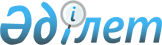 О переименовании улиц в селе Шоптыколь Шоптыкольского сельского округа района имени Габита Мусрепова Северо-Казахстанской областиРешение акима Шоптыкольского сельского округа района имени Габита Мусрепова Северо-Казахстанской области от 25 марта 2022 года № 7. Зарегистрирован в Министерстве юстиции Республики Казахстан 1 апреля 2022 года № 27370
      В соответствии с подпунктом 4) статьи 14 Закона Республики Казахстан "Об административно-территориальном устройстве Республики Казахстан", пунктом 2 статьи 35 Закона Республики Казахстан "О местном государственном управлении и самоуправлении в Республике Казахстан", с учетом мнения населения села Шоптыколь, на основании заключения Северо-Казахстанской областной ономастической комиссии от 16 апреля 2021 года РЕШИЛ:
      1. Переименовать следующие улицы в селе Шоптыколь Шоптыкольского сельского округа района имени Габита Мусрепова Северо-Казахстанской области: 
      улицу Ленина на улицу Рақымжан Қошқарбаев; 
      улицу 50 лет ВЛКСМ на улицу Ақанұлы Жанатай батыр. 
      2. Контроль за исполнением настоящего решения оставляю за собой.
      3. Настоящее решение вводится в действие по истечении десяти календарных дней после дня его первого официального опубликования.
					© 2012. РГП на ПХВ «Институт законодательства и правовой информации Республики Казахстан» Министерства юстиции Республики Казахстан
				
      Аким Шоптыкольского сельского округа

Д. Жаманбаев
